Big PictureWhy was Joseph special? 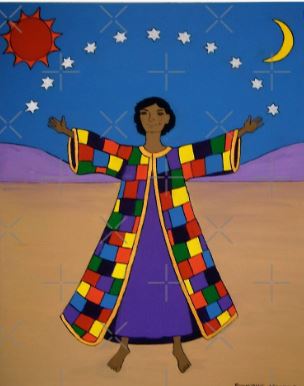 